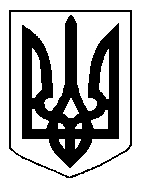 БІЛОЦЕРКІВСЬКА МІСЬКА РАДА	КИЇВСЬКОЇ ОБЛАСТІ	Р І Ш Е Н Н Я
від  25 жовтня  2018 року                                                                        № 2929-59-VIIПро розгляд заяви щодо встановлення земельного сервітуту з фізичною особою-підприємцем Пелюховським Віталієм МихайловичемРозглянувши звернення постійної комісії з питань земельних відносин та земельного кадастру, планування території, будівництва, архітектури, охорони пам’яток, історичного середовища та благоустрою до міського голови від 12 вересня 2018 року №370/2-17, протокол постійної комісії з питань  земельних відносин та земельного кадастру, планування території, будівництва, архітектури, охорони пам’яток, історичного середовища та благоустрою від 11 вересня 2018 року №142, заяву фізичної особи-підприємця Пелюховського Віталія Михайловича  від 30 липня   2018 року №3930, відповідно до ст.ст. 12, 98-102 Земельного кодексу України, ч.3 ст. 24 Закону України «Про регулювання містобудівної діяльності», п. 34 ч. 1 ст. 26 Закону України «Про місцеве самоврядування в Україні», Порядку розміщення тимчасових споруд для провадження підприємницької діяльності, затвердженого наказом Міністерства регіонального розвитку, будівництва та житлово-комунального господарства України від 21 жовтня 2011 року №244, Порядку розміщення тимчасових споруд для провадження підприємницької діяльності в м. Біла Церква, затвердженого рішенням Білоцерківської міської ради від 20 серпня 2015 року №1552-78-VI,  міська рада вирішила:1. Відмовити в укладенні договору про встановлення особистого строкового сервітуту з фізичною особою-підприємцем Пелюховським Віталієм Михайловичем з цільовим призначенням 03.07. Для будівництва та обслуговування будівель торгівлі (вид використання - для експлуатації та обслуговування павільйону №1 та павільйону №2) за адресою: вулиця Східна, в районі будинку №10, площею 0,0064 га (з них: під тимчасовими спорудами – 0,0039 га,  під проїздами, проходами та площадками 0,0025 га), строком на 3 (три) роки, за рахунок земель населеного пункту м. Біла Церква, кадастровий номер:3210300000:08:014:0011, відповідно до вимог підпункту 2.20-2.21 Порядку розміщення тимчасових споруд для провадження підприємницької діяльності, затвердженого наказом Міністерства регіонального розвитку, будівництва та житлово-комунального господарства України від 21.10.2011 р. №244 та розділу 2 Порядку розміщення тимчасових споруд для провадження підприємницької діяльності в м. Біла Церква, затвердженого рішенням Білоцерківської міської ради від 20 серпня 2015 року №1552-78-VI, а саме: встановлення ТС здійснюється  відповідно до паспорта прив'язки, відхилення від паспорта прив'язки ТС не допускається.2.Особі, зазначеній в цьому рішенні, провести демонтаж тимчасових споруд.3.Контроль за виконанням цього рішення покласти на постійну комісію з питань  земельних відносин та земельного кадастру, планування території, будівництва, архітектури, охорони пам’яток, історичного середовища та благоустрою.Міський голова                                                                                                         Г. Дикий